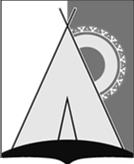 АДМИНИСТРАЦИЯ СЕЛЬСКОЕ  ПОСЕЛЕНИЕ  РУССКИНСКАЯСургутского  муниципального районаХанты-Мансийского автономного округа - ЮгрыПОСТАНОВЛЕНИЕ«30» ноября  2021 года                                                                      № 201д. РусскинскаяОб утверждении Программы профилактики рисков причинения вреда (ущерба) охраняемым законом ценностям при осуществлении муниципального контроля за обеспечением сохранности автомобильных дорог общего пользования местного значения на территории сельского поселения Русскинская на 2022 годВ соответствии со статьей 44 Федерального закона от 31.07.2020 №248-ФЗ «О государственном контроле (надзоре) и муниципальном контроле в Российской Федерации», руководствуясь постановлением Правительства Российской Федерации от 25.06.2021 №990 «Об утверждении Правил разработки и утверждения контрольными (надзорными) органами программы профилактики рисков причинения вреда (ущерба) охраняемым законом ценностям»:Утвердить Программу профилактики рисков причинения вреда (ущерба) охраняемым законом ценностям при осуществлении муниципального контроля за обеспечением сохранности автомобильных дорог общего пользования местного значения на территории сельского поселения Русскинская на 2022 год согласно приложению.Обнародовать настоящее постановление и разместить на официальном сайте органов местного самоуправления сельского поселения Русскинская.3. Настоящее постановление вступает в силу со дня его подписания.4. Контроль за исполнением настоящего постановления оставляю за собой.Глава сельского поселения Русскинская				А.Н. СоболевПриложение к постановлению                                                                         администрации сельского поселения Русскинская от  30.11.2021  № 201Программа профилактики рисков причинения вреда (ущерба) охраняемым законом ценностям при осуществлении муниципального контроля за обеспечением сохранности автомобильных дорог общего пользования местного значения на территории сельского поселения Русскинская на 2022 годРаздел 1. Общие положения1.1 Муниципальный контроль за сохранностью автомобильных дорог местного значения в границах населенных пунктов Русскинская сельского поселения осуществляется в соответствии с Федеральным законом от 31.07.2020г. № 248-ФЗ «О государственном контроле (надзоре) и муниципальном контроле в Российской Федерации», Федеральным законом от 11.06.2021г. № 170-ФЗ  «О внесении изменений в отдельные законодательные акты Российской Федерации в связи с принятием Федерального закона «О государственном контроле (надзоре) и муниципальном контроле в Российской Федерации», Федеральным законом от 06.10.2003 года № 131-ФЗ «Об общих принципах организации местного самоуправления в Российской Федерации», уставом сельского поселения Русскинская,.1.2. Муниципальный контроль за сохранностью автомобильных дорог местного значения в границах населенного пункта сельского поселения Русскинская осуществляет администрация сельского поселения Русскинская (далее – орган муниципального контроля).1.3. В соответствии с административным регламентом осуществления муниципального контроля за сохранностью автомобильных дорог местного значения в границах населенного пункта сельского поселения Русскинская, муниципальный контроль за сохранностью автомобильных дорог местного значения в границах населенного пункта сельского поселения Русскинская осуществляется в форме проведения  плановых и внеплановых проверок соблюдения индивидуальными предпринимателями, юридическими лицами, их руководителями и должностными лицами требований действующего законодательства об обеспечении сохранности автомобильных дорог местного значения при осуществлении дорожной деятельности и использовании автомобильных дорог.В рамках муниципального контроля за сохранностью автомобильных дорог местного значения в границах населенных пунктов сельского поселения Русскинская осуществляется:- контроль за соблюдением требований технических регламентов, правил, стандартов, технических норм и других нормативных документов при проведении работ по реконструкции, капитальному ремонту, ремонту автомобильных дорог;-контроль за соблюдением требований технических регламентов, правил, стандартов технических норм и других нормативных документов в области обеспечения безопасности дорожного движения;-контроль за соблюдением весовых и габаритных параметров транспортных средств, осуществляющих перевозки тяжеловесных и (или) крупногабаритных грузов по автомобильным дорогам, а также правил перевозки опасных грузов).1.4. В 2021 году муниципальный контроль за сохранностью автомобильных дорог местного значения в границах населенного пункта сельского поселения Русскинская не осуществлялся.В результате систематизации, обобщения и анализа информации о соблюдении сохранности автомобильных дорог местного значения в границах населенного пункта сельского поселения  Русскинская сделаны выводы, что наиболее частыми нарушениями являются:- несоблюдение весовых и габаритных параметров транспортных средств, осуществляющих перевозки тяжеловесных и крупногабаритных грузов по автомобильным дорогам.Основными причинами, факторами и условиями, способствующими нарушению требований в сфере благоустройства подконтрольными субъектами являются:- непонимание необходимости исполнения требований в сфере сохранности автомобильных дорог местного значения;- отсутствие информирования подконтрольных субъектов о требованиях в сфере сохранности автомобильных дорог местного значения;- отсутствие системы обратной связи с подконтрольными субъектами по вопросам применения требований сохранности автомобильных дорог местного значения, в том числе с использованием современных информационно-телекоммуникационных технологий.Раздел 2. Цели и задачи программыНастоящая Программа разработана на 2022 год и определяет цели, задачи и порядок осуществления администрацией сельского поселения Русскинская профилактических мероприятий, направленных на предупреждение нарушений обязательных требований сохранности автомобильных дорог местного значения в границах населенного пункта сельского поселения Русскинская. Целями профилактической работы являются:- стимулирование добросовестного соблюдения обязательных требований всеми контролируемыми лицами;- устранение условий, причин и факторов, способных привести к нарушениям обязательных требований и (или) причинению вреда (ущерба) охраняемым законом ценностям;- предотвращение угрозы безопасности жизни и здоровья людей;- создание условий для доведения обязательных требований до контролируемых лиц, повышение информированности о способах их соблюдения.Задачами профилактической работы являются:- укрепление системы профилактики нарушений обязательных требований в сфере сохранности автомобильных дорог местного значения в границах населенного пункта сельского поселения Русскинская;- выявление причин, факторов и условий, способствующих нарушениям обязательных требований, разработка мероприятий, направленных на устранение таких причин;- повышение правосознания и правовой культуры юридических лиц, индивидуальных предпринимателей и граждан.Раздел 3. Перечень профилактических мероприятийВ соответствии с Положением о муниципальном контроле за обеспечением сохранности автомобильных дорог общего пользования местного значения на территории сельского поселения Русскинская, утвержденным решением Совета депутатов сельского поселения Русскинская от 31.08.2021 №109, проводятся следующие профилактические мероприятия:информирование;консультирование.Раздел 4. Показатели результативности и эффективности ПрограммыВ целях оценки результативности и эффективности Программы используются следующие показатели:№п/пВид мероприятия Способ проведения мероприятияСрок (периодичность)проведениямероприятияОтветственное должностное лицо1ИнформированиеРазмещение сведений, предусмотренных частью 3 статьи 46, статьей 21 Федерального закона от 31 июля 2020 года № 248-ФЗ «О государственном контроле (надзоре) и муниципальном контроле в Российской Федерации», на   официальном сайте органов местного самоуправления сельского поселения Русскинская, в средствах массовой информации.Размещенные сведения поддерживаются в актуальном состоянии и обновляются в срок не позднее 5 рабочих дней с момента их изменения.Постоянно, в течение годаДолжностное лицо, уполномоченное на осуществление муниципального контроля2КонсультированиеКонсультирование осуществляется по телефону, посредством видео-конференц-связи, на личном приеме либо в ходе проведения профилактических мероприятий, контрольных мероприятий.Консультирование в устной и письменной формах осуществляется по следующим вопросам:1) организация и осуществление муниципального контроля;2) порядок осуществления контрольных мероприятий,3) обязательные требования; 4) требования, содержащиеся в разрешительных документах;  5) требования документов, исполнение которых является необходимым в соответствии с законодательством Российской Федерации.Постоянно, по обращениям контролируемых лиц и их представителейДолжностное лицо, уполномоченное на осуществление муниципального контроля№ п/пНаименование показателяЗначение показателя1Доля протяженности автомобильных дорог местного значения на территории сельского поселения Русскинская, соответствующих нормативным требованиям на 31 декабря отчетного года, %100%2Доля соблюдения контролируемыми лицами обязательных требований, установленных законами и иными нормативными правовыми актами Российской Федерации в области обеспечения сохранности автомобильных дорог местного значения вне границ населённых пунктов в границах Сургутского района и иными принимаемыми в соответствии с ними нормативными правовыми актами,%100%3Количество проведенных мероприятий, шт.24Количество контролируемых лиц, допустивших нарушения, в результате которых причинен вред (ущерб) или была создана угроза его причинения, выявленные в результате проведения контрольно-надзорных мероприятий, ед.2 и менее5Количество контролируемых лиц, у которых были устранены нарушения, выявленные в результате проведения контрольно-надзорных мероприятий, ед.2 и менее